パリ日本人学校開校50周年記念事業《（法人用）寄付申込書》※恐れ入りますが、「小切手」の場合はこの「（法人用）寄付申込書」を添えて、「振込」の場合には「振込指示書」の写しに本用紙を添えて、本校までご送付ください。【送付先】INSTITUT CULTUREL FRANCO-JAPONAIS(日仏文化学院 パリ日本人学校)7 RUE JEAN-PIERRE TIMBAUD 78180 MONTIGNY LE BRETONNEUXUTSUNOMIYA AKIKO（宇都宮 明子）TEL:01 30 45 34 34 /email:admi@parinichi.com・お名前（ローマ字でお書きください。）・ご住所（ローマ字でお書きください。）：　・ご寄付額：　　　　　　　　　　　　　　　　　€　・ご寄付の方法：　　　　　　　　　　　　小切手　　振込・減税適用のための領収書発行のご希望　：希望する　希望しない※該当する方に〇印をお付けください。《振込先情報》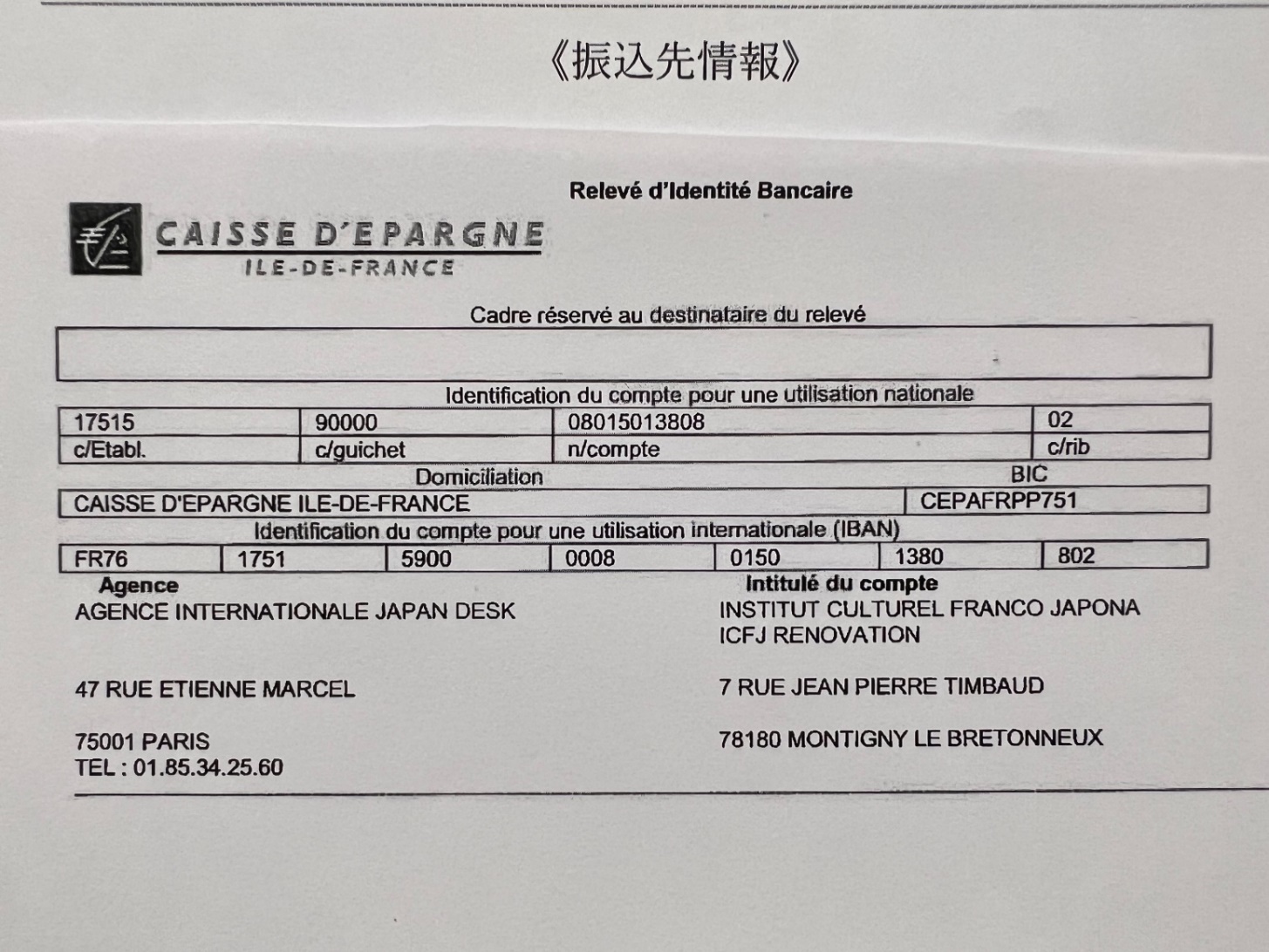 